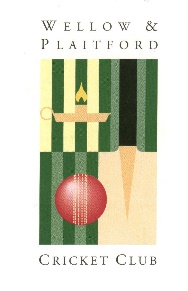 Wellow and Plaitford Cricket ClubAGM Minutes: 15 February 2020Held at: Nightingale Room, Wellow Village Hall	Committee Present: Richard Light, Mike Jones, Lee Palmer, James Hawkins, Lee PalmerAction1.ApologiesRowena Jane Moore, Jed Coombs, Sue and Mark Page, Lorraine Vince 2. Previous MinutesThese were approved and accepted as correct by all present.Outstanding actions:Changes to Constitution.Annual maintenance budget provision.RL/JSMJ/RL3. Chairman’s ReportRL welcomed everyone to the meeting. Thanks to:Adult & Colt’s ManagersGround maintenance teamClub house bar/maintenance teamPlayers, coaches and social members Club OfficersExcellent player season in 2019 (adults and colts)Return of Border league finishing  3rd2nd team for Border league in 2020 (Terry Harrison’s team from Bramshaw)Potential second adult team going forward (2021)New coaches need for new season to replace Harry Draycock.4.Treasurer’s ReportMike Jones provided the meeting with a Summary of Accounts for the year ending Dec 2019. The club has a balance of £3772.16. Electricity utility charges for last year were not received in 2019 and there will therefore be an extra cost carried over into 2020. It was proposed and agreed that Players, Junior /family and Social membership fees would remain unchanged for the 2020 season.  New membership card will need to be produced for 2020 onwards JRS5.Senior Cricket ReportLP reported that W&PCC had an unbeaten County 4 North Adult season with Border league being a great addition to the club also.  6.Colt’s Manager ReportU9sTwo teams last season. Early year issues were resolved as season progressed.U11sExcellent year, won U11 North pairs League and the New Forest North/South playoff was won by default.U13s4th in league.U15sNo team in 2019 but will be entered for 2020. JRS and JH attended NFJCA AGM on 27 January.Anne Craft stood down with no new Secretary in place.The new 2019 playing structure will continued in 2020 The U15 league will take place in 2020 with no U16 league.U15 games to be played on Sunday mornings unless both managers agree an alternative.Colts Teams Going ForwardThis season there will be one team for each of U9’s, U11’s, ‘U13’s and U15’s with team managers of Anna Palmer, Ben Stubs, Lee Palmer and James Light respectively.The Colts Club Player Profile form will be updated to include details of the clubs inclusivity approach and ways of ensuring all players have opportunities to fully take part.JRS/JH/AP/BS/LP/JL7.Ladies and Girls Cricket ReportSummer 2019 Ladies softball cricket squad formed for W&PCC.Attended W10 Softball Festival at Totton & Eling CC, played Totton, Redlynch and Paultons. Played friendly matches at Wellow against Paultons, Totton, Hursley Park and Sway and an away fixture against Paultons. Finished the season unbeaten at home.Joined the W10 Indoor softball cricket league. 14 ladies & girls to play in league and cup matches on a Sunday evening at Gang Warily Recreation Centre in Dibden. Have played a total of eight matches across four evenings, winning one match and losing one match on each evening. Wellow & Plaitford Ladies are currently in fourth place in the league behind Lymington, Hythe & Dibden and Sway and ahead of Sarisbury, Hursley Park, Paultons and Calmore.  Thanks to ladies who gave up their Sunday evenings to play at Dibden. Thanks to Anna Palmer as captain reliable and t organising the play. Thanks to Richard and James Light for the two training sessions  and advice and encouragement.  RJM/RL/JL                                                               8.Welfare Officer’s ReportRJM reported that she will need to re-sit the Safe Hands and Safeguarding and Protecting Children (SPC) workshop in 2020 which is required every three years. HCC also recommends an additional Child Welfare Officer (CWO) is best practice for clubs:As WPCC now welcomes approx. 70 boys and girls into our colts squads, it is recommended that we elect a second CWO – preferably male to meet with HCC best practice for clubs.  If we can elect a CWO swiftly, they could hopefully also join RJM on Safe Hands and SPC course this Spring.Advertise for second male CWO. RJM/JRS7.The FutureColts cricketIt was agreed to continue the colts academy in 2020Women / Girls CricketIt is planned for Richard and James light and one player to take an ECB Level One Foundation Training Course in March 2020.  Experienced Vipers Champions to support coaching, either as a one-off session or for a particular skill.In 2020 there is no summer W10 ladies softball league but there will be W10 festivals to enter. The plan is to participate at several of the local W10 festivals and to run a festival at WPCC.Border LeagueJL reported that there will be a 2nd team for Border league in 2020 (Terry Harrison’s team from Bramshaw)Fundraising/SponsorshipRL stated that monies are needed for upgrading the nets, acquiring an electronic score board and possibly purchasing a defibrillator.Costs for a defibrillator will be investigated. The approach at Hythe and Dibden using a ‘tablet’ with scoreboard will be investigated. RL has identified three potential shirt sponsors Harrison Carpentry, Iso-tools and Kingfisher beer.  It was proposed and agreed to investigate further the possibility of a three year agreement with Kingfisher to supply lager for the club with the necessary ancillary equipment.  A quiz fundraising evening was discussed and dates and cost investigated. RL/JLJRSBSRLRLAP8. Election of OfficersCommittee officers agreed to stand again. This was proposed by James Light and seconded by Adam Overton Hoare.Rich Light:    ChairmanMike Jones:    TreasurerLee Palmer:     Adult CricketJames Hawkins:   Colt’s CoordinatorRowena Moore :   Welfare OfficerJohn Sampson:  SecretaryRL thanked Lorraine Vince for standing as President for 2019 and said she would now become a Life Member. RL then proposed for Sue Page to become President for 2020. This was approved by all present.The role of Events Organiser and male CWO will be advertised to all members JRS9.Member’s MotionsNeil Vince stated that a repair and clean up work day is required for the club house.RL proposed that this could be part of a NatWest Cricket Force sponsored workday on 27-29 March 2020.Adam Overton-Hoare stated that top soil purchased for the green needs a storage solution until it can be used. RL volunteered to discuss with possible solution provider. ALLRL10.The Meeting closed at 18.13